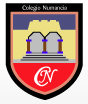 VACUNACIÓN INFLUENZAMiércoles 02/06/2021 a las 09:00 hrs.Curso: Nivel Medio Mayor AMiércoles 02/06/2021 a las 09:00 hrsCurso: Prekínder Regular.Miércoles 02/06/2021 a las 10:00 hrs.Curso: Prekinder LenguajeMiércoles 02/06/2021 a las 10:00Curso: Kínder regularMiércoles 02/06/2021 a las 11:00 hrs.Curso: Kínder lenguajeMiércoles 02/06/2021 a las 11:00Curso: Kínder LenguajeJueves 03/06/2021 a las 09:00 Curso: 1° básico AJueves 03/06/2021 a las 10:00 hrs Curso:  2° básico AJueves 03/06/2021 a las 10:00 hrs Curso: 3° básico AViernes 04/06/2021 a las 09:00 Curso: 4° básico AViernes 04/06/2021 a las 10:00 Curso: 5° básico ARUTNOMBRE25.934.799-8GABRIEL ALARCON MUÑOZ25.915.871-0AINOHA DELGADO LEIVA25.971.847-3ISIDORA PASTEN TORRES25.869.837-1MARTIN PINO ROJAS25.766.978-5ISIDORA RIVERA VEGA26.083.479-7LORETO CAQUEO SAAVEDRA25.781.975-2JARED CUBILLOS GARAYRUTNOMBRE25.472.693-1MAITHE ARQUEROS VIDAL25.384.736-0DAMIÁN CALDERÓN RIVEROS25.390.903-KISIDORA CORTEZ GUERRA25.654.541-1RAFAELA DÍAZ GATICA25.591.789-7JOAQUÍN FARIAS SEGURA25.646.652-KÁMBAR FIGUEROA NOVA25.467.534-2IAN GALLARDO SEPÚLVEDA25.386.893-7SALVADOR HERRERA JARA25.455.393-KAMARO IBANI MÉNDEZ25.535.894-4ÁMBAR JIMÉNEZ LABRÍN25.417.052-6RENATO MARTIS RODRIGUEZ25.513.628-3MAGDALENA MEDINA ÁLVAREZ25.386.889-9ELIAN MELLADO GAMBOA25.345.383-4GABRIEL MÉNDEZ FUENTES25.579.416-7MATILDE MUÑOZ MENESES25.504.577-6MARIA JESÚS PASTEN VÁSQUEZ25.505.413-9JOSEFA PONTIO CRUZ25.513.152-4AMPARO RIQUELME RODRÍGUEZ25.679.324-5PAZ ROJAS CANEO25.577.363-1AMPARO ROJAS HUENUÑIR25.624.259-1ANTONELLA TELLO PIÑA25.627.094-3MARTINA VALENZUELA ROJASRUTNOMBRE25.625.758-0AMPARO ALLENDE LEIGHTON25.504.681-0LEANDRO ARRIAGADA CALDERÓN25.439.222-7MATEO CONTRERAS JEREZ25.675.272-7VICENTE CÓRDOVA NÚÑEZ25.418.078-5ANN MARTÍNEZ RUZ25.715.468-8PALOMA RAMÍREZ LLAUPERUTNOMBRE25.002.163-1ISIDORA AHUMADA SOTO25.008.557-5TOMÁS ALFARO CABRERA25.252.148-8JOSEFA BANDA MONDACA25.122.829-9BRUNO CHAVARRÍA CEREZO25.135.612-2JUAN CONTRERAS JORQUERA25.060.207-3MARTÍN ECHEVARRIETA TOLEDO25.300.983-7AMIRA GÁRATE GONZÁLEZ25.069.552-7IKER GARRIDO TORO25.012.809-6FACUNDO MONDACA AÑAZCO25.270.418-3BORJA ROBLERO PALACIOS25.275.656-6TRINIDAD RUIZ VÁSQUEZ25.194.663-9ISABELLA SAN MARTIN SEPÚLVEDA25.322.134-8COLOMBA TORREJON AYALA25.133.995-3AMARO VASQUEZ SEPÚLVEDA24.988.495-2RENATA ZEPEDA MANCILLARUTNOMBRE25.236.219-3SEBASTIAN ARENAS CAROCA25.136.004-9SOFIA ASCUE GALARCE25.257.660-6EZEQUIEL CAQUEO SAAVEDRA25.083.036-KELÍAS CELIS ALFONSO25.302.790-8AUGUSTO ESTRADA GÓMEZ24.951.275-3ALONSO HENRÍQUEZ SÁNCHEZ25.324.267-1CATALINA RIVERA VEGA25.291.533-8ALONSO SALAZAR OSORIO25.302.873-4ARA SILVA VARGASRUTRUTNOMBRE25.662.618-725.662.618-7THIAGO AMANQUI MONTES24.999.642-4ISABELLA CÁCERES OLIVAISABELLA CÁCERES OLIVA26.399.898-7LYAH DIAZ RIVASLYAH DIAZ RIVAS25.015.210-8CATALINA GONZÁLEZ MARTISCATALINA GONZÁLEZ MARTIS25.315.752-6AMANDA ORREGO CELISAMANDA ORREGO CELIS24.955.042-6AGUSTÍN SILVA OLIVAAGUSTÍN SILVA OLIVA26.836.742-KSABRINA URDANETA BARBOZASABRINA URDANETA BARBOZA24.966.725-0CRISTÓBAL VIDAL RUIZCRISTÓBAL VIDAL RUIZRUTNOMBRE24.886.756-6JOSEFA ALLENDE LEIGHTON24.707.493-7SOPHIE ARAYA LAZCANO24.746.622-3ARELYS BONILLA LABBE24.846.748-7AMALIA BRAVO ILLANES24.884.818-9MARIANO BROCK GALLARDO24.691.597-0PASCAL CÓRDOVA NÚÑEZ24.781.293-8TOMÁS DUATT MUÑOZ24.928.658-3MATILDA RIQUELME RODRÍGUEZ24.828.137-5BRUNO ROBLERO MONTERO24.926.131-9AGUSTINA ROMO MUÑOZ24.816.879-KEMILIA SÁNCHEZ YOP24.682.341-3CARLA SARAVIA LAZCANO24.893.083-7VICENTHE TORO CONTRERAS24.839.959-7JUAN TORREJON AYALA24.788.269-3MATÍAS DELGADO LEIVARUTNOMBRE24.489.707-KAGUSTÍN BÓRQUEZ BARRERA24.387.775-0RAFAELLA BRANTE MOSCOSO24.582.408-4BENJAMIN BUSTAMANTE CONTRERAS24.549.812-8AMPARO CANDIA VÁSQUEZ24.281.859-8MARIA FERNANDA CRUZ LEIVA24.333.085-8SOFIA GONZÁLEZ SALAZAR24.483.651-8CRISTOPHER HERNÁNDEZ CEPEDA24.561.257-5MAITE HEVIA MARCHANT24.553.194-KMATIAS LAMELIS HERRERA24.486.130-KALONSO MORENO NILSSON24.317.153-9FRANCO RAMÍREZ GARCES24.472.099-4SOFÍA RIVERA UBEDA24.565.860-5GIOVANNI ROJAS MARSCHHAUSEN24.238.774-0ANGEL VALDIVIA SANDOVAL24.457.820-9ANAÍS VERGARA RODRÍGUEZ24.496.701-9MIA ZAMORANO DINAMARCA24.238.836-4SOFIA ZEPEDA MANCILLARUTNOMBRE24.161.435-2ALEJANDRO ALFARO FLORES24.042.648-KMARIA JESUS APABLAZA LABBÉ24.017.141-4ALEN BADILLO VEROIZA23.970.258-9THAÍS BARRAZA ARRIAZA23.921.431-2HÉCTOR CAQUEO SAAVEDRA24.063.023-0CAMILO CÁRCAMO NAVARRO24.166.069-9AMANDA CHOCANO TAPIA24.209.713-0COLOMBA CORDERO IBARRA24.209.723-8CONSTANZA CORDERO IBARRAJueves 03/06/2021 a las 11:00 hrsJueves 03/06/2021 a las 11:00 hrs24.154.535-0ELIOTT FOIX PIZARRO24.103.429-1FRANCISCA FUENTES VALDIVIA24.199.204-7ALONSO GAETE ASTUDILLO24.204.484-3TANIA GARCIA FUENTES24.072.487-1EMILIANO GONZÁLEZ FIGUEROA23.957.405-KLUCAS GONZÁLEZ MARTIS23.970.252-KIAN HERNÁNDEZ NAVARRO24.081.820-5ISIDORA LABBE ARANDA24.051.564-4MAILEN LEIVA ALTAMIRANO24.143.900-3VICENTE LISBOA VARGAS24.032.788-0SOFIA LIZARDI LATOJA24.205.974-3ALMENDRA MUÑOZ LABBÉ24.094.178-3CAMILA MUÑOZ TRONCOSO23.935.743-1LIAN PÉREZ CÁRDENAS24.006.001-9BRUNO RONDINI ARANEDA24.010.019-3EMILIA RUIZ SORICH24.194.237-6ISIDORA SÁEZ BUSTAMANTE23.999.740-6FRANCISCA SANHUEZA FLORES24.041.305-1AGUSTÍN SEPÚLVEDA VALDEBENITO23.884.422-3TOMÁS SILVA LEUMAN24.018.525-3ALONSO SOLIS24.004.027-1EYNNIE TAPIA GONZÁLEZ24.166.192-KSEBASTIÁN TELLO PIÑA24.135.004-5	JOSEFA TORO CANEORUTNOMBRE23.791.870-3NAOMY AGUAYO FIERRO23.720.166-3ANTONIA AGUILERA ROJAS23.658.086-5ALEXIA ALVARADO VALLADARES23.629.348-3FELIPE ARAVENA VÉLIZ23.645.658-7EMILIO ARAYA PIZARRO23.660.412-8MAXIMILIANO BUSTOS CANELO23.833.907-3TOMÁS CASTILLO JOHNSON23.846.531-1BASTIAN CEBALLO NEMPO23.769.374-4BEATRIZ CONCHA NOMA23.764.923-0ANAÍS DÍAZ RETAMAL23.897.287-6VICTORIA DÍAZ SAAVEDRA23.821.506-4MARTINA ESCOBAR MANCILLA23.627.060-2ALHEN ESPINOZA ARQUERO23.613.895-KYAN FERNÁNDEZ LAZCANO23.886.641-3VICTORIA GALLEGUILLOS OLAVE23.872.769-3MIGUEL HERNÁNDEZ CEPEDA23.961.877-4IAN HERRERA IBACETA23.764.335-6EMILIA JARA ALVARADO23.751.665-6GASPAR MANZO PÉREZ23.807.902-0FÉLIX MATAMALA ESPINOZA23.699.423-6MIA MILLAR CATALDO23.881.306-9ANTONELLA MONDACA AÑAZCO23.661.375-5PAZ RIVERA CORREA23.707.279-0LUCAS RODRÍGUEZ FIGUEROA23.697.758-7JAVIERA ROJAS MORA23.823.567-7ELIZABETH SILVA VERA23.943.377-4IAN SOLAR SÁNCHEZ23.584.262-9DAVID VALDIVIA SANDOVAL23.708.646-5ISIDORA VIDAL MARTÍNEZRUTNOMBRE23.546.238-9MAGDALENA ARENAS CAROCA23.385.000-4ANTONELLA CANO CASTRO23.488.864-1JOSEFA CONTRERAS MUÑOZ23.598.613-2TOMÁS DÍAZ QUEZADA23.372.712-1TRINIDAD FLOREZ SÁNCHEZ23.421.764-KTHAMARA HERRERA DONOSO23.285.574-6IÑAKI LATORRE LEZAETA23.510.571-3MARTÍN MARAMBIO APABLAZA23.306.886-1MERIAM NARANJO LEIVA23.429.263-3ANTONIA NOVOA MUÑOZ23.414.659-9ANTONELLA OLMEDO ORTEGA23.344.208-9LEONEL OSORIO CÁCERES23.407.681-7JAVIER RAMÍREZ RIQUELME23.340.985-5MATILDE ROJAS GUTIÉRREZ23.561.151-1RUSLÁN ROJAS MILOVA23.519.568-2TABATHA ROJAS PÉREZ23.542.472-KVALENTINA ROTTER DONOSO23.486.791-1ANTONIA SEPÚLVEDA IRIBARRA23.512.390-8AMALIA SHEDAN MATURANA23.307.180-3ANTONIA SILVA CAMPOS23.533.646-4PABLO VALENZUELA ULLOA23.298.662-KMAXIMILIANO VARAS ROJAS23.367.226-2VALENTINA VEGA IBARRA23.302.218-7ANGELO VIGNOLO BÓRQUEZ23.549.995-9CRISTÓBAL VILLALOBOS VILLEGAS23.266.421-5OCTAVIO ARAYA PINOCHET